Załącznik nr 1.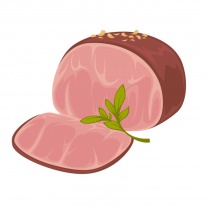 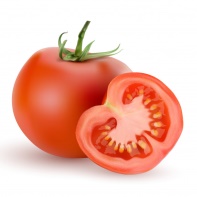 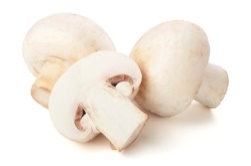 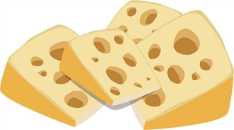 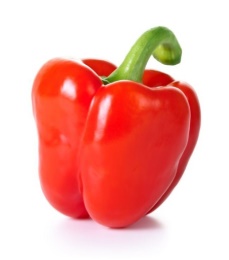 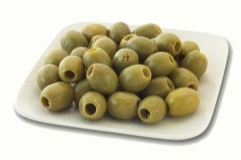 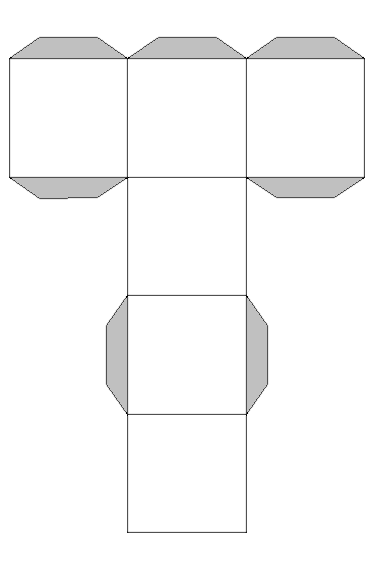 